Thank you for considering USA’s Office of Continuing Medical Education (OCME) as a partner in your efforts to improve patient outcomes through reducing or eliminating an identified practice gap of your healthcare team.Note: The Office of CME must be involved in all stages of your planning and activity to ensure independence from eligible and ineligible entities, compliance with the Joint Accreditation criteria, Standards for Integrity and Independence in accredited CME, and USA’s Office of CME’s Policies and Procedures. Invitation to planning meetings needs to be at least 72 hours in advance.Department      	Activity      	Type of Activity 		Frequency Date      	Day 	Time      	Location      		Chair      	Email      	Phone      	Address      	City, State Zip      Coordinator      	Email      	Phone      	Address      	City, State Zip      Invitation to planning meetings needs to be at least 72 hours in advance.Activity       			Date      Planners present      	Planners absent      	Disclosures      	Meeting discussions      Yes, we did        No, we did not (add $800/$1000 validity fee)	If no, explain why:      involve USA’s Office of CME in all aspects of the planning process as evidenced by the minutes above. We understand if we did not involve the OCME in all aspects of the planning process there will be an additional $800/$1000 validity fee.Activity      CME Committee Reviewer      Notes / Suggestions Program Title      		Date                                                                                                                                                                                      The purpose of this agreement is to articulate the roles and responsibilities of the University of South Alabama Office of Continuing Medical Education (USA OCME) and       (partners) in planning, marketing, budgeting, implementing, and evaluating this CME activity. This agreement is for      .1. USA’s Office of Continuing Medical Education will be involved in all planning stages from the inception. If the Officeof CME makes the determination that planning occurred without their involvement, credit will be withdrawn. This canand will occur up to and at the time the conference starts and/or ends. Invitation to planning meetings should becoordinated with the Office of CME and scheduled at least 72 hours in advance.2. All planning meetings must include members from all partners must be held at a time and place convenient to allparties. Documentation of all meetings will be part of the permanent activity file.3. Objectives must be developed for each course and talk, and these objectives must be provided to all participants inaddition to being maintained in the activity file.4. The Office of CME assumes ultimate responsibility for the following:a. Selection of faculty, correspondence with speakers, learning objectives, content, presentation, target audience, logistics, disclosure statement, syllabus materials, advertisement, record keeping, and evaluation.b. Approval and review of the CME Application.c. Approval of all advertisement and publicity.d. Receipt and disbursement of commercial support funds.5. The content of all brochures, advertisements, and any materials must be approved 48 hours in advance of being sent to the printers, by the OCME in writing.6. All printed materials created must carry accreditation and designation statements verbatim as listed on the brochure checklist. 7. If the Office of CME makes the determination that any materials were created, printed, and/or published without the prior approval of the Office of CME, credit will be withdrawn. This can and will occur up to and at the time the conference starts and/or ends. (see also #22 below)8. A detailed budget must be developed for this activity. This budget must specify each activity’s financial obligations withrespect to the activity income and expenses.9. No marketing, sales, or any materials with product advertising, logos, or slogans may be attached to any activitymaterials without the prior written approval of the OCME.10. No changes will be made to any educational activities without the written consent of the OCME.11. No promotional materials will be distributed without the review and written consent of the OCME.12. All participating organizations agree to not engage in marketing or product promotion during the educational activity.In addition, exhibits nor displays will be present in the meeting room nor in the obligatory pathway of the meeting area.Organizers of the activity must disclose in both written activity publicity and verbally before the activity a. the commercial supporter(s) of the activity, including exhibitors, and b. all conflicts of interest within any outside organization.13. The Office of CME adheres to the ACCME’s Standards for Integrity and Independence™. As required in thesestandards, University of South Alabama Office of CME and its partners must inform representatives who provideeducational grantsa. The company must adhere to the ACCME’s Standards for Integrity and Independence™.b. All dollars provided in support of the activity must be in the form of an educational grant made payable to South Alabama Medical Science Foundation (SAMSF).c. Upon request, the OCME will provide the company with an income and expense report.d. The company representative must complete and sign the OCME Letter of Agreement.14. Attendance must be taken by persons responsible for the CME activity using the assigned attendance sheet providedby the Office of CME. Upon completion, attendance sheet must be sent to the OCME for the activity file. CMEcertificates will be provided to all attendees within 90 days of the activity, or immediately following receipt of participantevaluation. If a certificate is not obtained, the attendee may request a certificate from the OCME. All attendance recordswill be maintained in the OCME for a minimum of six years.15. The attendance sheet nor information regarding the participants will be shared with anyone, including the exhibitorswithout the expressed consent of the participant.16. At least one CME representative will be present at all conferences. It is required that any expenses (lodging / meals / travel) for the CME staff member(s) will be paid by/from the conference account.17. One member of the CME Committee may attend this activity as a CME reviewer, to review for ACCME Standards forIntegrity and Independence. The conference fee for this representative must be waived. The representative will beresponsible for their lodging, meals, and travel expenses.18. All CME activities should be evaluated by the attendees. The CME Committee will review evaluation summaries.19. A continuing medical education activity cannot be provided or jointly provided by an ACCME defined ineligibilityentity. 20. An ACCME defined ineligible entity, is any entity producing, marketing, re-selling, or distributing healthcaregoods or services consumed by, or used on, patients. The ACCME does not consider providers of clinical service directlyto patients to be an ineligible entity. 21. Our last three activities have been accredited with      . If this is different from USA Office of CME, please explainwhy you are no longer using the above-named provider.      22. It is understood the USA Office of CME may withdraw credit from this activity without penalty, particularlysince issues related to accreditation compliance and content validity may only become apparent late in the activitydevelopment or deployment process.23. Our organization is not owned, controlled, affiliated or fiscally controlled by another organization (parentorganization) which is considered an ACCME defined ineligible entity.24. Our organization is not involved in providing commercial or other company-directed activities or services forpharmaceutical companies, medical device manufacturers, nutraceutical, or herbal supplement companies, etc., includingbut not limited to advertising/promotional services, publication planning, speaker bureau management, speaker training,and advisory board/consultant meeting planning.25. We understand a coordinator, chairperson, or representative of the planning committee is required to attend theannual CME Training to be eligible for CME credit. I agree with the terms as stated above and attest to the statements as true and accurate.Signature      		Date      Sharrie D’Andrea Cranford, LICSW, PIP, MSDirector, USA Office of Continuing Medical EducationMake checks payable toSouth Alabama Medical Science Foundation   c/o USA Office of CME5795 USA Drive North, CSAB 104Mobile, Alabama 36688MSF Account to Credit 53-1-62979-004		FOAPAL to Credit 178025-710600-718130-4300USA Office of CME may withdraw credit from this activity without penalty, particularly since issues related to accreditationcompliance and content validity may only become apparent late in the activity development or deployment process.Review Mitigation Form or more details. Examples of non-compliance would include ineligible company logos, slogans, brand names within a presentation.USA OCME approved activities may receive the following services at no additional charge: AV support/recording and production, conference planning, certificates, sign-in-sheet, assist with flyer/brochure, editing, evaluation, follow-up evaluation, technical assistance, online registration, onsite registration, fee collection, assist with accounts receivable, payable, and budgeting. (Services listed above are not guaranteed but offered gratis when available.) All fees are due at the time the application is submitted and is non-refundable.OCME staff expenses including, technology, travel, and accommodations will be paid for from the conference/activity budget.*Registration participant information – Name, affiliation, address, email, and credentials  Executed Exhibitor Agreements must contain the amount paid and signature.**Involvement means that the OCME is included/invited to all planning meetings either planned or impromptu.USA Office of CME may withdraw credit from this activity without penalty, particularly since issues related to accreditationcompliance and content validity may only become apparent late in the activity development or deployment process.Review Mitigation Form or more details. Examples of non-compliance would include ineligible company logos and slogans within a presentation.References / ResourcesJA Commendation Criteria			ACCME Standards for Integrity and Independence	Joint Accreditation CriteriaUniversity of South Alabama Mission	USA Office of Continuing Medical Education Mission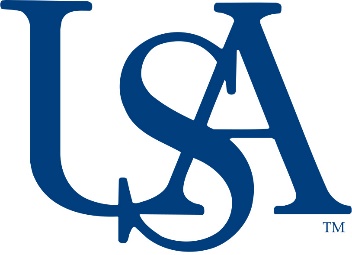 University of South Alabama Office of CMEIPCE Activity Application and Planning WorksheetEducation for the Team by the TeamNothing About Us Without Us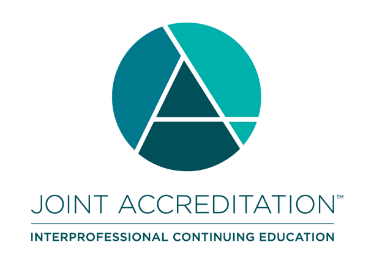 Directly Provided         OR             Jointly ProvidedAMA PRA Category 1 Credit™      ACPE      ANCC      APA   CDR      BOC      NBCC      ASBSWEABA MOC      ABIM MOC      ABOHNS MOC ABO MOC      ABP MOC      ABPath MOC      ABS MOCDirectly Provided         OR             Jointly ProvidedAMA PRA Category 1 Credit™      ACPE      ANCC      APA   CDR      BOC      NBCC      ASBSWEABA MOC      ABIM MOC      ABOHNS MOC ABO MOC      ABP MOC      ABPath MOC      ABS MOCDirectly Provided         OR             Jointly ProvidedAMA PRA Category 1 Credit™      ACPE      ANCC      APA   CDR      BOC      NBCC      ASBSWEABA MOC      ABIM MOC      ABOHNS MOC ABO MOC      ABP MOC      ABPath MOC      ABS MOCAAPA=Physician Assistant, ABA MOC=American Society of Anesthesiologists, ABDE=Dentist, ABIM MOC=American Board of Internal Medicine, ABOHNS MOC=American Board of Otolaryngology-Head and Neck Surgery, ABOS MOC=American Board of Orthopaedic Surgery, ABP MOC=American Board of Pediatrics, ABPath MOC=American Board of Pathology, ABS MOC=American Board of Surgery, ACPE=Pharmacy, AMA PRA Category 1 Credit™=Physician, ANCC=Nurse, ASBSWE=Alabama State Board of Social Work Examiners APA=Mental Health Professional, ASRT=Radiologic Technologist, BOC=Athletic Trainer, CDR=Dietician, NBCC=Counselor, SHRM=Human ResourcesAAPA=Physician Assistant, ABA MOC=American Society of Anesthesiologists, ABDE=Dentist, ABIM MOC=American Board of Internal Medicine, ABOHNS MOC=American Board of Otolaryngology-Head and Neck Surgery, ABOS MOC=American Board of Orthopaedic Surgery, ABP MOC=American Board of Pediatrics, ABPath MOC=American Board of Pathology, ABS MOC=American Board of Surgery, ACPE=Pharmacy, AMA PRA Category 1 Credit™=Physician, ANCC=Nurse, ASBSWE=Alabama State Board of Social Work Examiners APA=Mental Health Professional, ASRT=Radiologic Technologist, BOC=Athletic Trainer, CDR=Dietician, NBCC=Counselor, SHRM=Human ResourcesAAPA=Physician Assistant, ABA MOC=American Society of Anesthesiologists, ABDE=Dentist, ABIM MOC=American Board of Internal Medicine, ABOHNS MOC=American Board of Otolaryngology-Head and Neck Surgery, ABOS MOC=American Board of Orthopaedic Surgery, ABP MOC=American Board of Pediatrics, ABPath MOC=American Board of Pathology, ABS MOC=American Board of Surgery, ACPE=Pharmacy, AMA PRA Category 1 Credit™=Physician, ANCC=Nurse, ASBSWE=Alabama State Board of Social Work Examiners APA=Mental Health Professional, ASRT=Radiologic Technologist, BOC=Athletic Trainer, CDR=Dietician, NBCC=Counselor, SHRM=Human ResourcesUSA OCME Mission StatementThe University of South Alabama (USA) Office of Continuing Medical Education (OCME) provides an evidence-based practice curriculum for healthcare professionals and their teams to measurably improve knowledge, competence, skills/strategies, performance, and patient outcomes for those in this region. [JAC 1]Activity and Demographic Information Identification and Mitigation of Relevant Financial Relationships for Planners, Faculty, Reviewers, and Others [JAC 12]Identification and Mitigation of Relevant Financial Relationships for Planners, Faculty, Reviewers, and Others [JAC 12]Identification and Mitigation of Relevant Financial Relationships for Planners, Faculty, Reviewers, and Others [JAC 12]Identification and Mitigation of Relevant Financial Relationships for Planners, Faculty, Reviewers, and Others [JAC 12]Identification and Mitigation of Relevant Financial Relationships for Planners, Faculty, Reviewers, and Others [JAC 12]Identification and Mitigation of Relevant Financial Relationships for Planners, Faculty, Reviewers, and Others [JAC 12]NAME OF PERSONROLE IN ACTIVITYFINANCIAL RELATIONSHIP STEPS TAKEN TO MITIGATE RELATIONSHIPRelationshipended?Relationshipended?DATE DisclReceivedSharrie D’Andrea Cranford, LICSW, PIP (Social Worker)Planner, reviewer      Steps               Steps               Steps               Steps               Steps               Steps               Steps               Steps               Steps               Steps               Steps               Steps               Steps               Steps               Steps               Steps               Steps               Steps         Target Audience (who should attend)Athletic Trainer (BOC)Counselor (NBCC)Medical AssistantNurse (ANCC)PhysicianDietician (CDR)Pharmacists (ACPE)Physician AssistantPhysical TherapistPsychologists (APA)Pharmacy Tech (ACPE) Radiation Therapist)  Social Worker (APA)  Speech/Language Occupational TherapistEducational ConsiderationsPractice gaps. [JAC 4]  Problem you are trying to fix.How do you know this is a practice gap? [JAC 6 and SII 1]  ReferencesEducational needs of the practice gaps. (knowledge, skills/strategy, or performance) [JAC 4] To fix the problem do we need more information, strategies, or performance?Objectives [JAC 6]  The participants will be able to do or know what?The team will learn from, with, and about each other. [JAC 7]  How will you promote active learning in this activity?Adjuncts will be provided to sustain change. [JAC 9] We will provide actionable items/key points, algorithms, etc.We will address barriers to change of the individual/healthcare team. [JAC 10]  Who do you address clinicians resistance to change?ACGME – IOM - IPECAccreditation Council for Graduate Medical Education Competencies Institute of Medicine CompetenciesInterprofessional Education Collaborative (IPEC) CompetenciesChoose all that apply and describe how they are being met during this activity. [JAC 8]ACGME – IOM - IPECAccreditation Council for Graduate Medical Education Competencies Institute of Medicine CompetenciesInterprofessional Education Collaborative (IPEC) CompetenciesChoose all that apply and describe how they are being met during this activity. [JAC 8]ACGME – IOM - IPECAccreditation Council for Graduate Medical Education Competencies Institute of Medicine CompetenciesInterprofessional Education Collaborative (IPEC) CompetenciesChoose all that apply and describe how they are being met during this activity. [JAC 8] ACGME-Patient care and procedural skills - Provide patient care that is compassionate, appropriate, and effective for the treatment of health problems and the promotion of health. IOM-Provide patient-centered care (what you do) - Identify, respect, and care about patients' differences, values, preferences, and expressed needs; listen to, clearly inform, communicate with, and educate patients; share decision making and management; and continuously advocate disease prevention, wellness, and promotion of healthy lifestyles, including a focus on population health.       ACGME-Medical knowledge - Demonstrate knowledge about established and evolving biomedical, clinical, and cognate (e.g. epidemiological and social-behavioral) sciences and the application of this knowledge to patient care.       ACGME-Practice-based learning and improvement - Investigate and evaluate their patient care practices, appraise and assimilate scientific evidence, and improve their patient care practices. IOM - Employ evidence-based practice - Integrate best research with clinical expertise and patient values for optimum care, and participate in learning and research activities to the extent feasible. IOM - Apply quality improvement - Identify errors and hazards in care; understand and implement basic safety design principles, such as standardization and simplification; continually understand and measure quality of care in terms of structure, process, and outcomes in relation to patient and community needs; and design and test interventions to change processes and systems of care, with the objective of improving quality.       ACGME-Interpersonal and communication skills - Demonstrate interpersonal and communication skills that result in effective information exchange and teaming with patients, patients’ families, and professional associates. IPEC-Communication - Communicate in a responsive, responsible, respectful, and compassionate manner with team members.  ACGME-Professionalism (how you act) - Demonstrate a commitment to carrying out professional responsibilities, adherence to ethical principles, and sensitivity to a diverse patient population.       ACGME-Systems-based practice -Demonstrate an awareness of the larger context/system of health care and the ability to effectively call on system resources to provide care that is optimal value.       IOM-Work in interdisciplinary teams - Cooperate, collaborate, communicate, and integrate care in teams to ensure that care is continuous and reliable. IPEC-Teams and Teamwork - Apply values and principles of the science of teamwork to adapt one’s own role in a variety of team settings. IPEC-Roles and Responsibilities - Use the knowledge of one's own role and team members’ expertise to address individual and population health outcomes. IPEC-Values and Ethics - Work with team members to maintain a climate of shared values, ethical conduct, and mutual respect.       IOM-Utilize informatics - Communicate, manage knowledge, mitigate error, and support decision making using information technology.        ACGME-Patient care and procedural skills - Provide patient care that is compassionate, appropriate, and effective for the treatment of health problems and the promotion of health. IOM-Provide patient-centered care (what you do) - Identify, respect, and care about patients' differences, values, preferences, and expressed needs; listen to, clearly inform, communicate with, and educate patients; share decision making and management; and continuously advocate disease prevention, wellness, and promotion of healthy lifestyles, including a focus on population health.       ACGME-Medical knowledge - Demonstrate knowledge about established and evolving biomedical, clinical, and cognate (e.g. epidemiological and social-behavioral) sciences and the application of this knowledge to patient care.       ACGME-Practice-based learning and improvement - Investigate and evaluate their patient care practices, appraise and assimilate scientific evidence, and improve their patient care practices. IOM - Employ evidence-based practice - Integrate best research with clinical expertise and patient values for optimum care, and participate in learning and research activities to the extent feasible. IOM - Apply quality improvement - Identify errors and hazards in care; understand and implement basic safety design principles, such as standardization and simplification; continually understand and measure quality of care in terms of structure, process, and outcomes in relation to patient and community needs; and design and test interventions to change processes and systems of care, with the objective of improving quality.       ACGME-Interpersonal and communication skills - Demonstrate interpersonal and communication skills that result in effective information exchange and teaming with patients, patients’ families, and professional associates. IPEC-Communication - Communicate in a responsive, responsible, respectful, and compassionate manner with team members.  ACGME-Professionalism (how you act) - Demonstrate a commitment to carrying out professional responsibilities, adherence to ethical principles, and sensitivity to a diverse patient population.       ACGME-Systems-based practice -Demonstrate an awareness of the larger context/system of health care and the ability to effectively call on system resources to provide care that is optimal value.       IOM-Work in interdisciplinary teams - Cooperate, collaborate, communicate, and integrate care in teams to ensure that care is continuous and reliable. IPEC-Teams and Teamwork - Apply values and principles of the science of teamwork to adapt one’s own role in a variety of team settings. IPEC-Roles and Responsibilities - Use the knowledge of one's own role and team members’ expertise to address individual and population health outcomes. IPEC-Values and Ethics - Work with team members to maintain a climate of shared values, ethical conduct, and mutual respect.       IOM-Utilize informatics - Communicate, manage knowledge, mitigate error, and support decision making using information technology.        ACGME-Patient care and procedural skills - Provide patient care that is compassionate, appropriate, and effective for the treatment of health problems and the promotion of health. IOM-Provide patient-centered care (what you do) - Identify, respect, and care about patients' differences, values, preferences, and expressed needs; listen to, clearly inform, communicate with, and educate patients; share decision making and management; and continuously advocate disease prevention, wellness, and promotion of healthy lifestyles, including a focus on population health.       ACGME-Medical knowledge - Demonstrate knowledge about established and evolving biomedical, clinical, and cognate (e.g. epidemiological and social-behavioral) sciences and the application of this knowledge to patient care.       ACGME-Practice-based learning and improvement - Investigate and evaluate their patient care practices, appraise and assimilate scientific evidence, and improve their patient care practices. IOM - Employ evidence-based practice - Integrate best research with clinical expertise and patient values for optimum care, and participate in learning and research activities to the extent feasible. IOM - Apply quality improvement - Identify errors and hazards in care; understand and implement basic safety design principles, such as standardization and simplification; continually understand and measure quality of care in terms of structure, process, and outcomes in relation to patient and community needs; and design and test interventions to change processes and systems of care, with the objective of improving quality.       ACGME-Interpersonal and communication skills - Demonstrate interpersonal and communication skills that result in effective information exchange and teaming with patients, patients’ families, and professional associates. IPEC-Communication - Communicate in a responsive, responsible, respectful, and compassionate manner with team members.  ACGME-Professionalism (how you act) - Demonstrate a commitment to carrying out professional responsibilities, adherence to ethical principles, and sensitivity to a diverse patient population.       ACGME-Systems-based practice -Demonstrate an awareness of the larger context/system of health care and the ability to effectively call on system resources to provide care that is optimal value.       IOM-Work in interdisciplinary teams - Cooperate, collaborate, communicate, and integrate care in teams to ensure that care is continuous and reliable. IPEC-Teams and Teamwork - Apply values and principles of the science of teamwork to adapt one’s own role in a variety of team settings. IPEC-Roles and Responsibilities - Use the knowledge of one's own role and team members’ expertise to address individual and population health outcomes. IPEC-Values and Ethics - Work with team members to maintain a climate of shared values, ethical conduct, and mutual respect.       IOM-Utilize informatics - Communicate, manage knowledge, mitigate error, and support decision making using information technology.       Commendation Considerations JAC 13 – Patient/public representative will be included as planners and teachers in this activity.       JAC 14 – Health profession students will be included as planners and teachers in this activity.       JAC 17 – We integrated the collection, analysis, or synthesis of health and/or practice data to teach learners in the planning and presentation of this activity about healthcare improvement.       JAC 18 – We identified and will address factors beyond clinical care (e.g., social determinants) that affect the health of patients and integrate those factors in this activity.       JAC 20 – We designed this activity (that includes direct observation and formative feedback) to optimize communications skills of learners. (Hands-on/demonstration activities)       JAC 21 – We designed this activity (that includes direct observation and formative feedback) to optimize technical and procedural skills of learners. (Hands-on/demonstration activities)       JAC 22 – We facilitated the implementation of individualized learning plans. Tracks the repeated engagement of the learner/team with a longitudinal curriculum/plan over weeks/months and provides individualized feedback to the learner/team to close practice gaps.       JAC 23 – We will evaluate and demonstrate improvement in the performance of healthcare teams as a result of this activity. The Office of CME manages this through their annual evaluation that assess for performance changes within the healthcare team based on this activity. Planning Meeting MinutesUniversity of South Alabama Office of CMEACCME Standards for Integrity and IndependenceIn Accredited Continuing EducationEducation for the Team by the TeamNothing About Us Without UsStandard 1: Ensure Content is ValidStandard 1: Ensure Content is ValidStandard 1: Ensure Content is Valid1.1All recommendations for patient care in accredited continuing education must be based on current science, evidence, and clinical reasoning, while giving a fair and balanced view of diagnostic and therapeutic options.All recommendations for patient care in accredited continuing education must be based on current science, evidence, and clinical reasoning, while giving a fair and balanced view of diagnostic and therapeutic options.1.2All scientific research referred to, reported, or used in accredited education in support or justification of a patient care recommendation must conform to the generally accepted standards of experimental design, data collection, analysis, and interpretation.All scientific research referred to, reported, or used in accredited education in support or justification of a patient care recommendation must conform to the generally accepted standards of experimental design, data collection, analysis, and interpretation.1.3Although accredited continuing education is an appropriate place to discuss, debate, and explore new and evolving topics, these areas need to be clearly identified as such within the program and individual presentations. It is the responsibility of accredited providers to facilitate engagement with these topics without advocating for, or promoting, practices that are not, or not yet, adequately based on current science, evidence, and clinical reasoning.Although accredited continuing education is an appropriate place to discuss, debate, and explore new and evolving topics, these areas need to be clearly identified as such within the program and individual presentations. It is the responsibility of accredited providers to facilitate engagement with these topics without advocating for, or promoting, practices that are not, or not yet, adequately based on current science, evidence, and clinical reasoning.1.4Organizations cannot be accredited if they advocate for unscientific approaches to diagnosis or therapy, or if their education promotes recommendations, treatment, or manners of practicing healthcare that are determined to have risks or dangers that outweigh the benefits or are known to be ineffective in the treatment of patients.Organizations cannot be accredited if they advocate for unscientific approaches to diagnosis or therapy, or if their education promotes recommendations, treatment, or manners of practicing healthcare that are determined to have risks or dangers that outweigh the benefits or are known to be ineffective in the treatment of patients.Standard 2: Prevent Commercial Bias and Marketing in Accredited Continuing EducationStandard 2: Prevent Commercial Bias and Marketing in Accredited Continuing EducationStandard 2: Prevent Commercial Bias and Marketing in Accredited Continuing Education2.12.1The accredited provider must ensure that all decision related to the planning, faculty selection, delivery, and evaluation of accredited education are made without any influence or involvement from the owners and employees of an ineligible company.2.22.2Accredited education must be free of marketing or sales of products or services. Faculty must not actively promote or sell products or services that serve their professional or financial interests during accredited education.2.32.3The accredited provider must not share the names or contact information of learners with any ineligible (or eligible) company or its agents without the explicit consent of the individual learner.Standard 3: Identify, Mitigate, and Disclose Relevant Financial RelationshipsStandard 3: Identify, Mitigate, and Disclose Relevant Financial RelationshipsStandard 3: Identify, Mitigate, and Disclose Relevant Financial Relationships3.13.1Collect information from all planners, faculty, and others in control of educational content about all their financial relationships with ineligible companies within the prior 24 months. There is no minimum financial threshold; individuals must disclose all financial relationships, regardless of the amount, with ineligible companies. Individuals must disclose regardless of their view of the relevance of the relationship to the education. Disclosure information must include: a. The name of the ineligible company with which the person has a financial relationship. b. The nature of the financial relationship. Examples of financial relationships include employee, researcher, consultant, advisor, speaker, independent contractor (including contracted research), royalties or patent beneficiary, executive role, and ownership interest. Individual stocks and stock options should be disclosed; diversified mutual funds do not need to be disclosed. Research funding from ineligible companies should be disclosed by the principal or named investigator even if that individual’s institution receives the research grant and manages the funds.3.23.2Exclude owners or employees of ineligible companies: Review the information about financial relationships to identify individuals who are owners or employees of ineligible companies. These individuals must be excluded from controlling content or participating as planners or faculty in accredited education. There are three exceptions to this exclusion—employees of ineligible companies can participate as planners or faculty in these specific situations: a. When the content of the activity is not related to the business lines or products of their employer/company. b. When the content of the accredited activity is limited to basic science research, such as pre-clinical research and drug discovery, or the methodologies of research, and they do not make care recommendations. c. When they are participating as technicians to teach the safe and proper use of medical devices, and do not recommend whether or when a device is used.3.33.3Identify relevant financial relationships. Review the information about financial relationships to determine which relationships are relevant. Financial relationships are relevant if the educational content an individual can control is related to the business lines or products of the ineligible company.3.43.4Mitigate relevant financial relationships. Take steps to prevent all those with relevant financial relationships from inserting commercial bias into content. a. Mitigate relationships prior to the individuals assuming their roles. Take steps appropriate to the role of the individual. For example, steps for planners will likely be different than for faculty and would occur before planning begins. b. Document the steps taken to mitigate relevant financial relationships.3.53.5Disclose all relevant financial relationships to learners. Disclosure to learners must include each of the following: a. The names of the individuals with relevant financial relationships. b. The names of the ineligible companies with which they have relationships. c. The nature of the relationships. d. A statement that all relevant financial relationships have been mitigated. Identify ineligible companies by their name only. Disclosure to learners must not include ineligible companies’ corporate or product logos, trade names, or product group messages. Disclose absence of relevant financial relationships. Inform learners about planners, faculty, and others in control of content (either individually or as a group) with no relevant financial relationships with ineligible companies. Learners must receive disclosure information, in a format that can be verified at the time of accreditation, before engaging with the accredited education. Exceptions: Accredited providers do not need to identify, mitigate, or disclose relevant financial relationships for any of the following activities: 1. Accredited education that is non-clinical, such as leadership or communication skills training. 2. Accredited education where the learner group is in control of content, such as a spontaneous case conversation among peers. 3. Accredited self-directed education where the learner controls their educational goals and reports on changes that resulted, such as learning from teaching, remediation, or a personal development plan. When accredited providers serve as a source of information for the self-directed learner, they should direct learners only to resources and methods for learning that are not controlled by ineligible companies.Standard 4: Manage Commercial Support AppropriatelyStandard 4: Manage Commercial Support AppropriatelyStandard 4: Manage Commercial Support Appropriately4.14.1Decision-making and disbursement: The accredited provider must make all decisions regarding the receipt and disbursement of the commercial support. a. Ineligible companies must not pay directly for any of the expenses related to the education or the learners. b. The accredited provider may use commercial support to fund honoraria or travel expenses of planners, faculty, and others in control of content for those roles only. c. The accredited provider must not use commercial support to pay for travel, lodging, honoraria, or personal expenses for individual learners or groups of learners in accredited education. d. The accredited provider may use commercial support to defray or eliminate the cost of the education for all learners.4.24.2Agreement: The terms, conditions, and purposes of the commercial support must be documented in an agreement between the ineligible company and the accredited provider. The agreement must be executed prior to the start of the accredited education. An accredited provider can sign onto an existing agreement between an accredited provider and a commercial supporter by indicating its acceptance of the terms, conditions, and amount of commercial support it will receive.4.34.3Accountability: The accredited provider must keep a record of the amount or kind of commercial support received and how it was used, and must produce that accounting, upon request, by the accrediting body or by the ineligible company that provided the commercial support.4.44.4Disclosure to learners: The accredited provider must disclose to the learners the name(s) of the ineligible company(ies) that gave the commercial support, and the nature of the support if it was in-kind, prior to the learners engaging in the education. Disclosure must not include the ineligible companies’ corporate or product logos, trade names, or product group messages.Standard 5: Manage Ancillary Activities Offered in Conjunction with Accredited Continuing EducationStandard 5: Manage Ancillary Activities Offered in Conjunction with Accredited Continuing EducationStandard 5: Manage Ancillary Activities Offered in Conjunction with Accredited Continuing Education5.15.1Arrangements to allow ineligible companies to market or exhibit in association with accredited education must not: a. Influence any decisions related to the planning, delivery, and evaluation of the education. b. Interfere with the presentation of the education. c. Be a condition of the provision of financial or in-kind support from ineligible companies for the education.5.25.2The accredited provider must ensure that learners can easily distinguish between accredited education and other activities. a. Live continuing education activities: Marketing, exhibits, and nonaccredited education developed by or with influence from an ineligible company or with planners or faculty with unmitigated financial relationships must not occur in the educational space within 30 minutes before or after an accredited education activity. Activities that are part of the event but are not accredited for continuing education must be clearly labeled and communicated as such. b. Print, online, or digital continuing education activities: Learners must not be presented with marketing while engaged in the accredited education activity. Learners must be able to engage with the accredited education without having to click through, watch, listen to, or be presented with product promotion or product-specific advertisement. c. Educational materials that are part of accredited education (such as slides, abstracts, handouts, evaluation mechanisms, or disclosure information) must not contain any marketing produced by or for an ineligible company, including corporate or product logos, trade names, or product group messages. d. Information distributed about accredited education that does not include educational content, such as schedules and logistical information, may include marketing by or for an ineligible company.5.35.3Ineligible companies may not provide access to, or distribute, accredited education to learners. University of South Alabama Office of CMEBrochure Checklist Education for the Team by the TeamNothing About Us Without Us Accreditation StatementsAccreditation StatementsIn support of improving patient care, USA’s College of Medicine Office of CME is jointly accredited by the Accreditation Council for Continuing Medical Education (ACCME), the Accreditation Council for Pharmacy Education (ACPE), and the American Nurses Credentialing Center (ANCC), to provide continuing education for the healthcare team. Provider Number: 4008198ORIn support of improving patient care, this activity has been planned and implemented by       and USA’s College of Medicine Office of CME is jointly accredited by the Accreditation Council for Continuing Medical Education (ACCME), the Accreditation Council for Pharmacy Education (ACPE), and the American Nurses Credentialing Center (ANCC), to provide continuing education for the healthcare team. Provider Number: 4008198 Credit Designation StatementsCredit Designation Statements JA	This activity was planned by and for the healthcare team, and learners will receive ___ Interprofessional Continuing Educationcredits for learning and change. CME		The University of South Alabama College of Medicine designates this live activity for a maximum of ___ AMA PRA Category 1Credit(s)™. Physicians should claim only the credit commensurate with the extent of their participation in the activity.ANCC	This program has been reviewed and is acceptable for up to ___ nursing contact hours.ACPE	This course has been approved for ___ hours of pharmacy continuing education credit. The approval number issued is: _________APA		Continuing Education (CE) credits for psychologists are provided through the co-sponsorship of the American Psychological Association (APA) Office of Continuing Education in Psychology (CEP). The APA CEP Office maintains responsibility for the content of the programs.ABSWE	USA Office of CME has been approved by the Alabama State Board of Social Work Examiners as a continuing education provider. Provider Number 0465BOC		The University of South Alabama College of Medicine (BOC AP# P4008198) is approved by the Board of Certification, Inc. to provide continuing education to Athletic Trainers (ATs). This program is eligible for a maximum of ___ Category A hours/CEUs. ATs should claim only those hours actually spent in the educational program. CDR	Completion of this RD/DTR profession-specific or IPCE activity awards CPEUs (One IPCE credit=One CPEU). If the activity is dietetics-related but not targeted to RDs or DTRs, CPEUs may be claimed which are commensurate with participation in contact hours (One 60-minute hour=1 CPEU). RDs and DTRs are to select activity type 102 in their Activity Log. Sphere and Competency selection is at the learner’s discretion.NBCC	USA Office of CME has been approved by NBCC as an Approved Continuing Education Provider, ACEP No. 7261. Programs that do not qualify for NBCC credit are clearly identified. USA Office of CME is solely responsible for all aspects of the programs.SHRM	This program is valid for ____ PDCs for the SHRM-CP® or SHRM-SCP®. For more information about certification or recertification, please visit www.shrmcertification.org. Provider ID: RP4873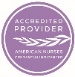 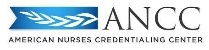 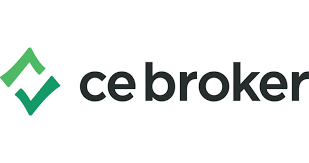 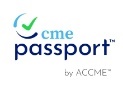 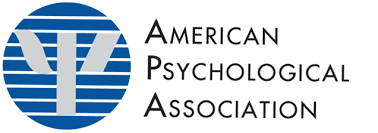 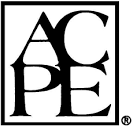 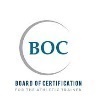 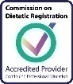 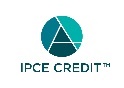 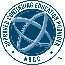 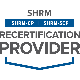 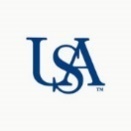 Disclosures - In compliance with JA Accreditation Criteria and the ACCME Standards for Integrity and Independence we ensure that anyone in a position to affect or control the content of the educational activity has disclosed all relevant financial relationships with any commercial interest. All reported conflicts are managed by a designated official to ensure a bias-free presentation. Please see the insert to this program, for the complete disclosure list.ADA Statement - Participants requiring special accommodations or with dietary restrictions should contact     at       in person two weeks prior to the date of activity. Credit Withdrawal - Great steps were put in place for the rare instances that USA Office of CME may withdraw credit from this activity at any time during the development or deployment process if any violation of accreditation standards, criterion, compliance, and/or content validity. Commercial Support  This activity would like to thank the following for their support of this activity through educational grants or as exhibitors.        OrA complete list of grantors and/or exhibitors will be provided prior to the start of the activity.Activity: date, title, agenda, objectives, disclosures, target audience, practice gap, accreditation logos, directions, parking, and lodging optionsRegistration: Name, credentials, affiliation, address, and emailCancellation Policy - A written notice of cancellation must be received      days prior to the start of this activity. A $      cancellation fee will be assessed at that time; after that date, cancellation requests cannot be honored.	University of South Alabama Office of CMEActivity Review Form Education for the Team by the TeamNothing About Us Without UsCompleted / AttachedRequirement                                                  CommentsYes    NoAll planner disclosures are signed/attached. [JAC 12] (If no, DO NOT proceed) Yes    No (page 2)Objectives are clearly written.      Yes    No (page 1)Practice gaps are clear. [JAC 4]       Yes    No (page 1)Gap references / resources are provided.      Yes    No (page 2)Activity is designed for the team by the team. [JAC 5]      Yes    NoDo you have any concerns about this application?      This activity has been designed to impact changes in knowledge, performance, skills, competence, and/or patient outcomes and is 1.   Approved for        Credit Hour(s) in AMA/PRA Category 1 credit(s)™.  (opioid      )2.   Approved for        Credit Hour(s) ACPE (Pharmacist code        Pharmacy tech code      )3.   Approved for        Credit Hour(s) ANCC 4.   Approved for        Credit Hour(s) APA (clinical      , general      , supervision      , ethics      )5.   Approved for        Credit Hour(s) BOC 6.   Approved for        Credit Hour(s) CDR  7.   Approved for        Credit Hour(s) MOC8.   Approved for        Credit Hour(s) NBCC9.   Approved for        Credit Hour(s) ASBSWEHours Requested                       Hours Awarded      Not approved     Reason      This application has been reviewed and all necessary requirements have been met.      Sharrie D’Andrea Cranford      Signature of CME Committee reviewer acknowledging they have reviewed this application.      CME Committee Member      	                                  	University of South Alabama Office of CMEAccreditation AgreementEducation for the Team by the TeamNothing About Us Without UsUniversity of South Alabama Office of CMEInvoiceEducation for the Team by the TeamNothing About Us Without UsDepartmentActivity TitleContact PersonActivity TitleDate of Activity Location of Activity FeesFeesApplication fee (Due with application.)      Total Due to the Office of CME (non-refundable)  Final invoice (including expenses/fees) will be submitted within 90 day of the last day of the activity.$0.00MSF or FOAPAL #   Date     Sign in blue ink.Sharrie D’Andrea CranfordDateUniversity of South Alabama Office of CMEFee ScheduleEducation for the Team by the TeamNothing About Us Without UsDescriptionFees include All appropriate credit offered by the OCME.FeeJointly ProvidedRSS / Grand Rounds – Weekly (52 x a year)$ 1200$ 1500RSS / Grand Rounds – Bi-Monthly (24 x a year)$   900$ 1125RSS / Grand Rounds – Monthly (12 x a year)$   700$   875RSS / Grand Rounds – Quarterly (4x a year)$   300$   375Conference$   150 (per hour) $   190 (per hour)Enduring Material (1-year duration)$   100 (per hour)$   125 (per hour)Individualized training up to 8 hours (Simulation)$  800$  1000PI CME (up to 20 CME credits)$  800$  1000Printed name badges by OCME $  1.00 each$   1.00 eachRush FeesRush FeesRush FeesRush fee – Application and planner disclosures received less than 70 business days prior to activity.$  800$ 1000Rush fee – Accurately completed Disclosure Objective Form with slides for every speaker received less than 10 business days prior to the start of the activity. Talks are subject credit denial. (5 business days for grand rounds)$   75 (per speaker)$  100 (per speaker)Rush fee – Registration list* received less than 7 business days prior to the activity. $  500 $  625Rush fee – Exhibitor Agreement received less than 7 business days prior to the activity. $  500 (per agreement)$  625 (per agreement)Rush fee – Grant processing fee. 2½%   14+ days before activity10%   9-13 days before activityValidity fee - Activities not planned with OCME’s involvement**.$800.00$1000.00